Guia  de actividad número 3Docente: Janis Duamante BarreraArtes visuales 1°medioLa actividad que realizaremos será hacer la matriz de un grabado verde. para eso     necesitamos los siguientes materiales:                   -Caja tetrapack                  - Tijeras o lápiz pasta       2) Debe seguir las siguientes instrucciones:Debe dibujar en un cuaderno lo que va a grabar en la matriz de tetrapack, pueden ser figuras geométricas, alguna imagen de referencia, figuras simples o lo que usted imagine.Luego siga el paso de la siguiente imagen para el lavado del tetrapack.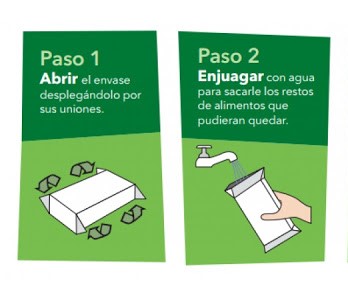 Después proceda a cortar con tijeras, para que  la matriz esté lista y podamos traspasar el dibujo :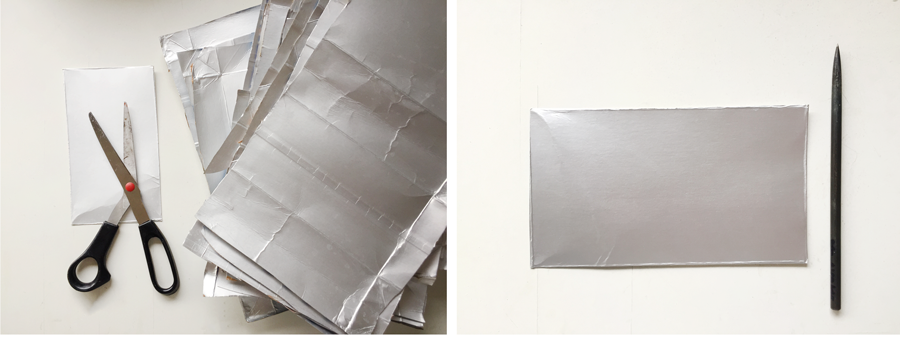 Luego proceda a dibujar con lápiz, el dibujo que realizó en el primer paso, pero esta vez sobre la matriz.Cuando ya realizó el dibujo proceda a cortar con tijeras o marcar con lápiz pasta presionando, logrando relieve sobre matriz como la imagen de ejemplo. También puedes sacar capas del tetrapack estas quedarán negras en la impresión.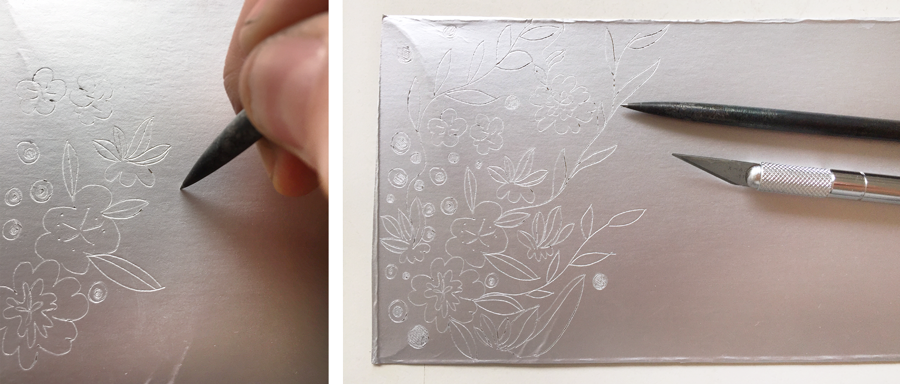 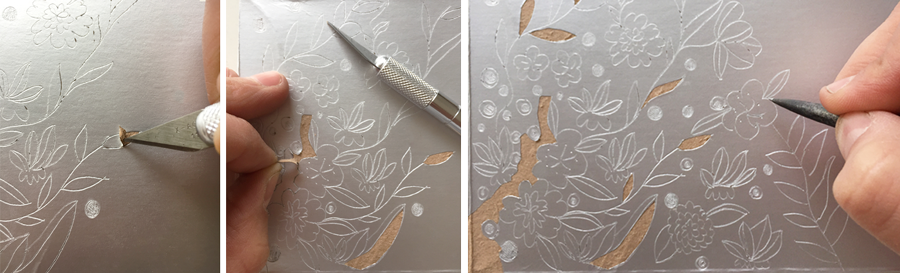 Cuando terminaste todos estos pasos guarda la matriz en el cuaderno de artes visuales, para que en la próxima semana vamos a realizar la impresión de esta.Fecha de entrega es viernes 19/06/2020 Enviar fotografía de la matriz al siguiente correo y también consultas. janis.duamante@liceo-santacruzdetriana.clUnidad 1Grabado y libro de artistaObjetivo de la unidadExperimentar con materialidades y herramientas para crear grabado y libro de artista, buscando también respetar la sustentabilidad medioambiental.Objetivo AR1MAAD              AR1MOA02 Aportar a la sustentabilidad del medioambiente utilizando o reciclando de manera responsable materiales en sus trabajos y proyectos visuales.Crear trabajos y proyectos visuales basados en sus imaginarios personales, investigando el manejo de materiales sustentables en procedimientos de grabado.